Hard Disk ScreenShot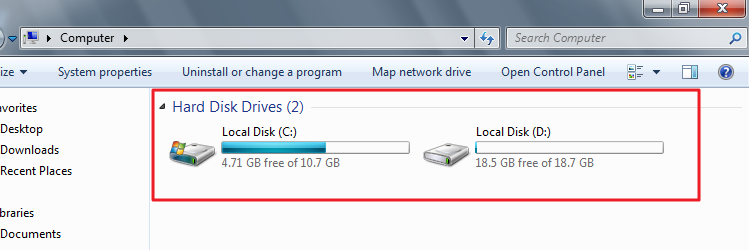 SFC  /scannow. ScreenShot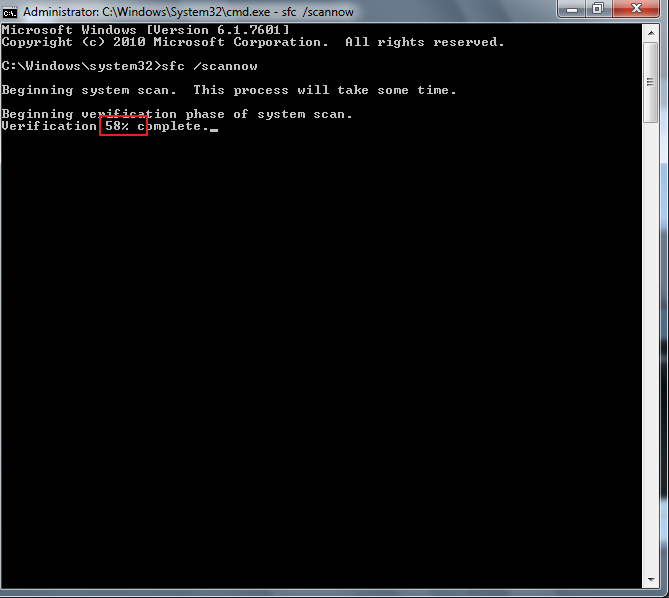 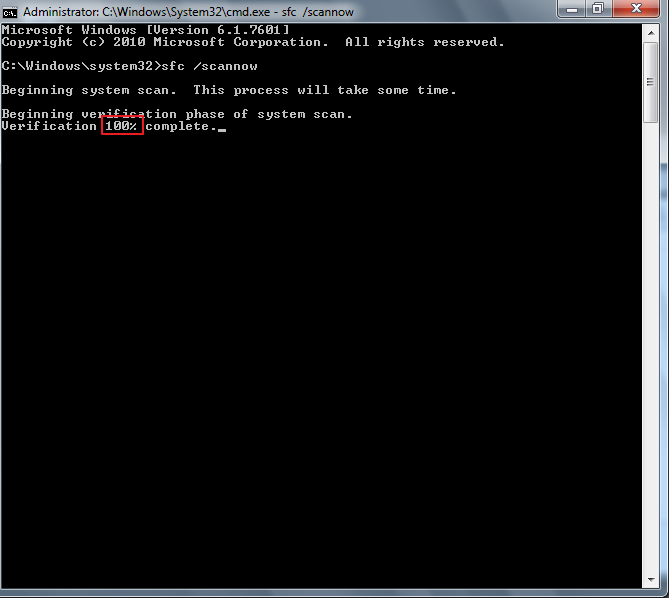 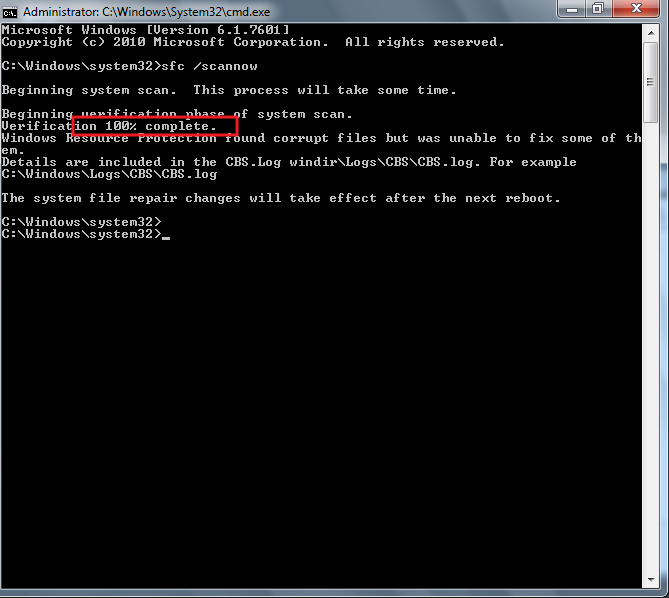 Complete process: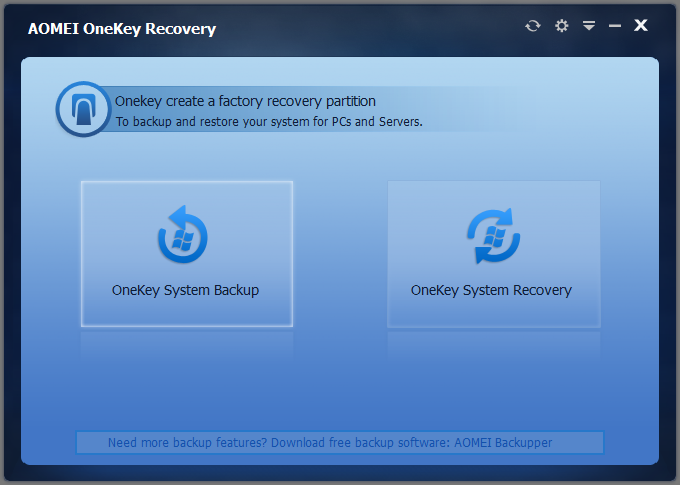 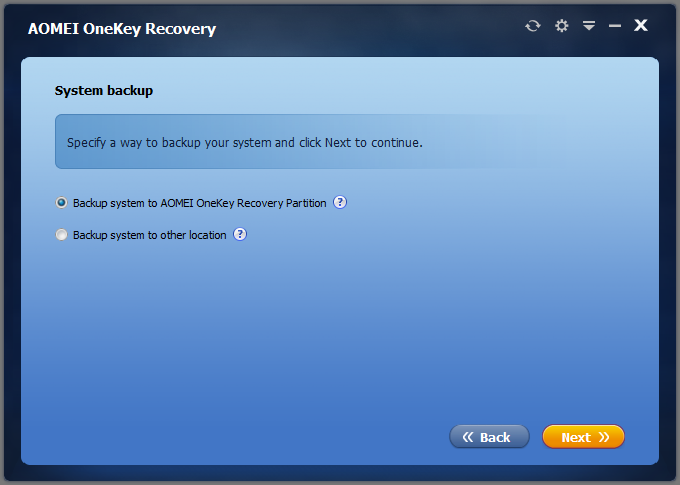 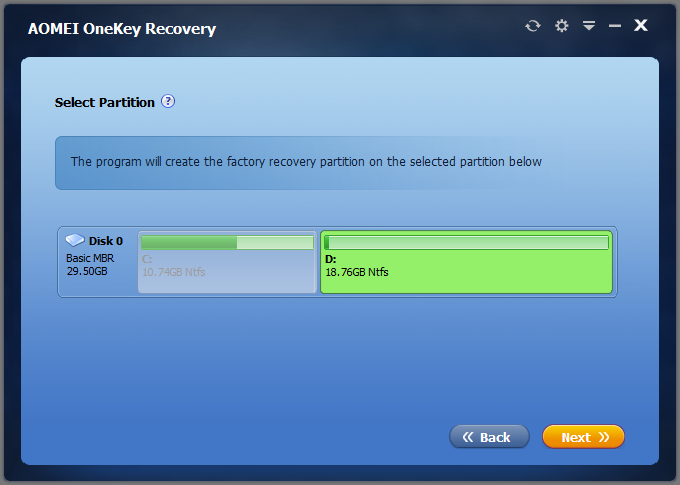 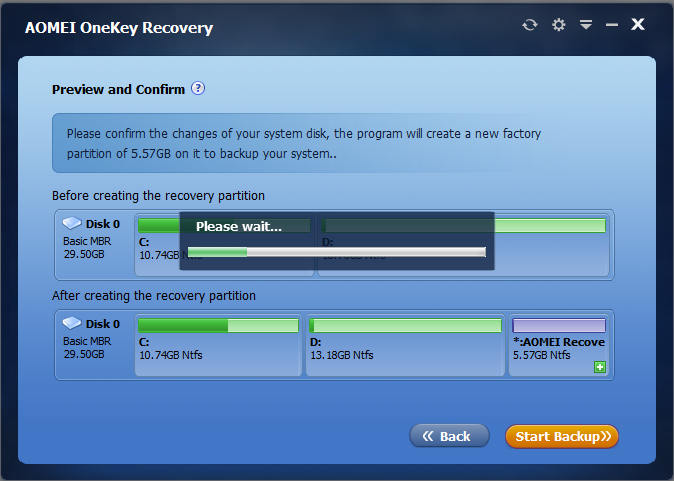 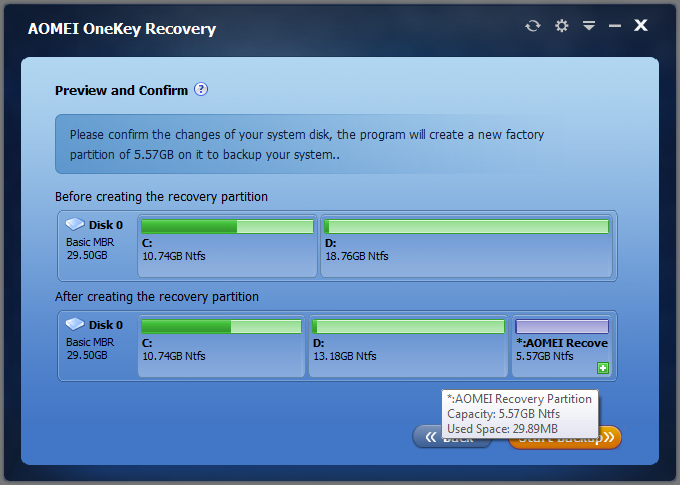 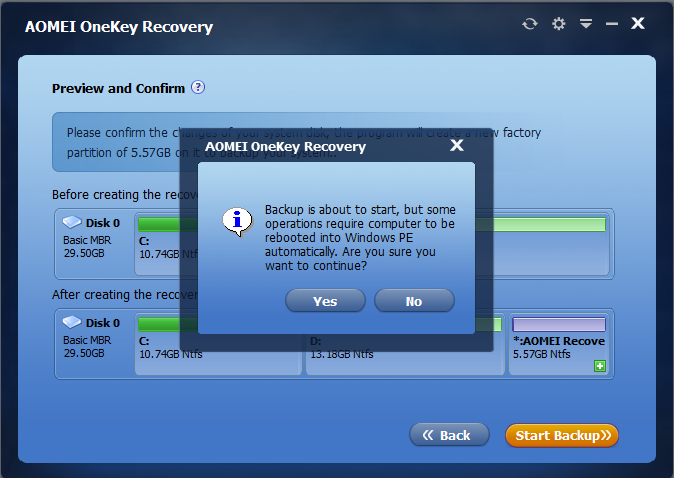 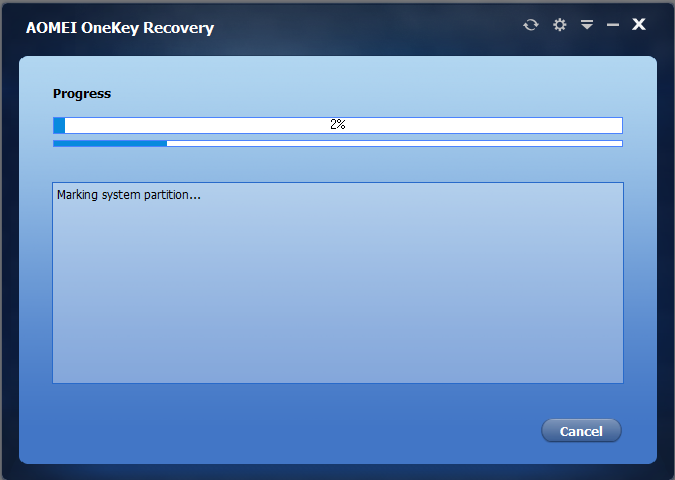 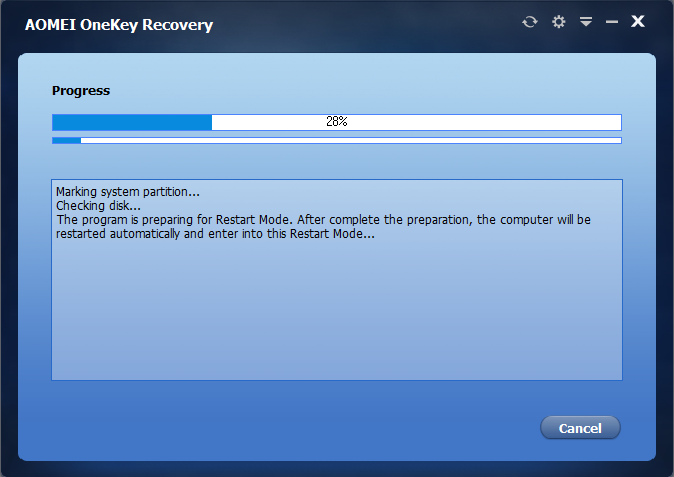 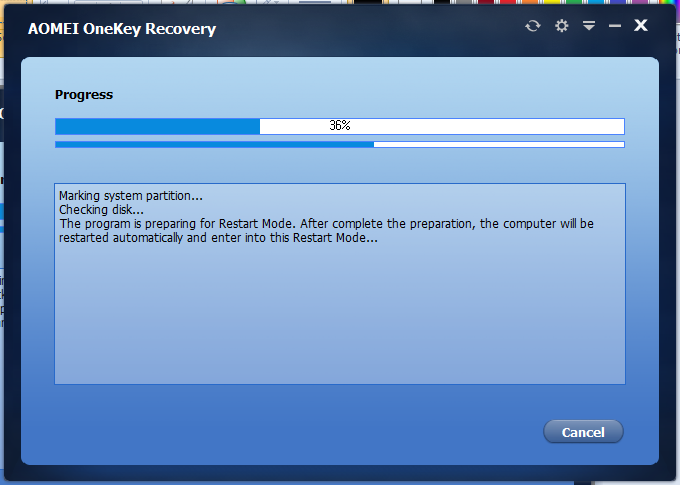 